NOVINKY ZIMA 2018/19FREE SKI DAY (LYŽAŘSKÝ DEN ZDARMA) – sobota 15. prosince 2018V tento den budou instruktoři lyžařských škol v Trentinu k dispozici pro ranní dvouhodinové kolektivní lekce zdarma, a to jak pro děti (od čtyř let), tak pro dospělé, v disciplínách lyžování, běžky a snowboard.
Skupiny budou tvořeny maximálně z 10 osob, rozřazených podle úrovně. 
Po dobu trvání lekce bude skipas a vypůjčená výbava pro všechny účastníky hodiny zdarma.
Kurzy jsou nejen pro začátečníky, ale i pro pokročilé lyžaře. Každý z účastníků bude instruktory přidělen do skupiny na základě počátečního hodnocení úrovně.NOVINKY 2018 – Tip na víkend 15.-16. prosince 2018
Ti, kteří se zúčastní Lyžařského dne zdarma a v Trentinu i přenocují, kromě sobotní dvouhodinové lekce a vypůjčené výbavy na lekci zdarma získají také dvoudenní skipas za cenu jednodenního.NOVINKY Z LYŽAŘSKÉHO STŘEDISKA DOLOMITI SUPERSKI ÚDOLÍ VAL DI FIEMME
NOVÁ HORSKÁ CHATA 44 DOLOMITES LOUNGE (1.967 m n. m.)Na začátku lyžařské sezóny 2018-19 se otevře návštěvníkům vyhlídková restaurace na svazích lyžařského areálu Bellamonte-Alpe Lusia, u příjezdu k druhé části kabinkové lanovky Bellamonte 3.0, v oblasti Morea. Její rozlehlá, velkolepá terasa se bude tyčit nad horským pásmem Pale di San Martino a nad pohořím Lagorai.Restaurace horské chaty 44 Dolomites Lounge má potenciál stát se opravdovým lákadlem lyžařského areálu Bellamonte-Alpe Lusia. Vnější vzhled determinují moderní a jednoduché obrysy spolu s rozlehlými zasklenými plochami.Architektura je inspirována současným stylem nástupní zastávky kabinkové lanovky Bellamonte 3.0. Panoramatická terasa je velká 600 m2. NOVÁ HORSKÁ CHATA (2.170 m n. m.) A NOVÁ SJEZDOVKABěhem vánočních svátků bude v nadmořské výšce 2170 m slavnostně otevřena nová horská chata na hoře Alpe Cermis, v lokalitě Forcella di Bombasel. Příjemná restaurace rozevře dokořán svá okna nad sjezdovkou Prafiorì. Tato poloha byla vybrána pro svůj mimořádný panoramatický výhled na východní Dolomity, na pohoří Lagorai a na horské pásmo Pale di San Martino. Architektonický styl spojuje moderního ducha s tradičním a použité dřevo vytváří příjemné romantické prostředí. Lyžařský salonek bude nabízet gastronomii "v italském stylu" s důrazem na místní tradice, takže otevře své obzory i moři a mořským rybám. Velmi pečlivý bude také výběr vín, počínaje aperitivem.Tato horská chata bude mít dokonce svoji vlastní sjezdovku. Spolu s chatou bude totiž slavnostně otevřena také červená sjezdovka Busabella.NOVÁ SÁŇKAŘSKÁ DRÁHA A OBNOVA CHATY CASERINA (2.000 m n. m.)Nová sáňkařská dráha s výhledem na lyžařské středisko Latemar v oblasti Pampeago je věnovaná zábavě dětí a všech začátečníků. Sáňkařská dráha dlouhá 400 m je přístupná sedačkovou lanovkou Latemar a stojí vedle dětského hřiště Bip Club. Sáňky se budou moci přepravovat na sedačkové lanovce Campo Scuola. Horská chata Caserina di Pampeago, dostupná sedačkovou lanovkou Agnello, se zase představí v novém okouzlujícím kabátě. Nové vedení renovovalo interiér a posunulo ho od současného do rustikálního stylu. Každý detail nábytku je inspirován Dolomitskou skupinou Latemar. Terasa chaty s výhledem na horu Latemar zve návštěvníky ke strávení příjemných relaxačních chvil. Natáhněte se na dřevěná lehátka s koženým polstrováním, uvelebte se do měkkých látkových křesel a nebo  pytlovitých polštářů. Gurmánská kuchyně překvapuje svým rozsáhlým menu v “italském stylu”, obohaceným o pravé příchutě z údolí Val di Fiemme. Chata organizuje podmanivé večeře pod hvězdami, s vyjížďkou na sněžném skútru. Zpět do údolí je možné vrátit se opět na sněžném skútru, ale také pěšky.Horská chata Caserina, která je doslova obložena díly vytvořenými mezinárodně uznávanými umělci, se rozprostírá nad sjezdovkou Agnello lyžařského střediska Latemar. Sjezdovka a její varianta totiž vedou přes známý umělecký park RespirArt, který je jedním z nejvyšších na světě (www.respirart.com). SAN MARTINO PRIMIERONOVÁ KABINKOVÁ LANOVKASkiareál San Martino di Castrozza – Passo Rolle zahájí zimní sezónu 2018-2019 jedním "nováčkem". Colbricon Express je nová desetimístná kabinková lanovka, která bude sloužit oblasti Ces, propojené s lyžařským střediskem Tognola a je ceněna pro své sjezdy, které jsou k dispozici všem, od modrých sjezdovek pro začátečníky, až po prudší červené. Tato nová lanovka s automatickým zavíráním má kapacitu 2000 lidí za hodinu a jedna jízda trvá méně než 6 minut. U příležitosti instalace nové kabinkové lanovky budou také rozšířeny některé části okolních sjezdovek.NOVINKY Z ROZSÁHLÉ LYŽAŘSKÉ OBLASTI SKIRAMA DOLOMITI ADAMELLO BRENTAMADONNA DI CAMPIGLIO – PINZOLO
NOVINKY NA SJEZDOVKÁCH
Rozšíření černé sjezdovky s názvem Amazzonia (č.57) v oblasti Pradalago. V oblasti Spinale se rozšíří sjezdovka zvaná Spinale Diretta (č.73), konkrétně v úseku od Lago Montagnoli až do konce sjezdovky.
Ve středisku Pinzolo přibyla nová sedačková lanovka Fossadei-Malga Cioca. Přejde se na nejnovější typ šestimístné sedačkové lanovky s automatickým zavíráním. Stanice lanovky se mírně přesune směrem do svahu,, aby se sjezd usnadnil začátečníkům. Doba jízdy v lanovce se sníží o 70%, což bude jen něco málo přes 3 minuty.ÚDOLÍ VAL DI SOLEKoncerty v ledovém auditoriu na ledovci PresenaNa ledovci Presena nad průsmykem Passo Tonale v západním Trentinu vznikne ledová “koncertní síň” s kapacitou 200 lidí, ve které se bude konat série koncertů vždy ve čtvrtek a o víkendu. V tomto prostorném iglú, které tvořil americký umělec Tim Linhart celý měsíc, budou hrát na hudební nástroje z ledu, vytvořené opět samotným Linhartem, umělci světového věhlasu. Na čtvrtečních koncertech bude účinkovat formace Ice Music Orchestra, jejíž součástí je 6 místních umělců a která nabídne publiku repertoár od folku přes klasiku a současnou hudbu po originální autorské skladby. Sobotní koncerty, ke kterým přibudou ještě dva nedělní, budou věnované významným hudebním projektům se střídáním žánrů jako je jazz, pop, rock nebo tradiční hudba. Festival uzavře v sobotu 30. března 2019 Ice Music Party - hudební party se všemi “ledovými” účinkujícími a za famózní účasti sicilského violoncellisty a skladatele Giovanniho Sollimy. Ice Music Festival je zcela jedinečným projektem, který vznikl v partnerství se společnostmi Consorzio Pontedilegno-Tonale a Trentino Marketing.NOVINKY NA SJEZDOVKÁCHLyžařská oblast Folgarida Marilleva: rozšíření sjezdovky Orso Bruno, nová lyžařská přístupová trasa k mezistanici kabinkové lanovky Daolasa-Val Mastellina.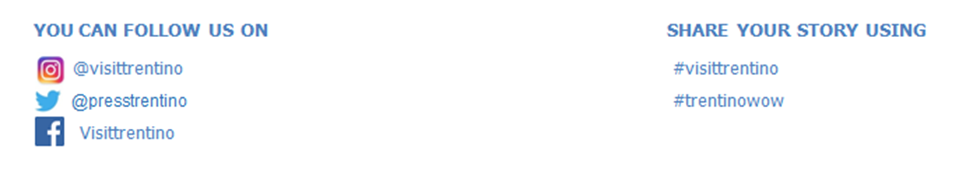 